Sandy Newman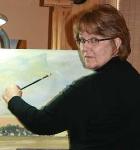 When I paint I'm trying to communicate my feelings about a particular scene. I try to show an "atmosphere" or mood with color and value. Early morning and late afternoon light are my favorites when I paint landscapes. I know I've found a good subject when my reaction to a scene is one of surprise or intrigue. I feel the same way about structures with personality. Plein Air painting allows me to spend time in the fresh air taking in the sights and sounds that influence my reaction to a subject. If a viewer understands the mood I'm trying to convey, I feel I've succeeded.I grew up in the Black Hills but spent 7 years in North Dakota and 13 in Nebraska. While living in Grand Island I was founder and director of Prairie Winds Art Center for six years. In 2001 I moved back to South Dakota. I’ve studied with nationally known instructors such as Bob Rohm, Judi Betts, Marc Hanson, John Salmanen, Frank Webb and George Strickland.I’m a signature member of The Artists of the Black Hills and Northern Plains Watercolor Society and am an Associate Member of Oil Painters of America. I currently have work at the Deadwood/Lead art center in Lead, SD; Reflections of SD in Rapid City, SD; The Graham Gallery in Hastings, NE and Wyoming Art & Frame in Gillette, WY.I’ve received numerous awards over the last 15 years. In 2010 I received the People's Choice Award at the NPWS annual show in Hill City, SD. I was invited to paint in the San Luis Obispo, CA Plein Air Festival in October of 2008. I also received the Juror’s Choice award at the 2008 Northern Plains Watercolor Societies annual exhibit in Rapid City. I was awarded second place at the Buffalo Gap Tatanka Spirit show and sale in 2006 and received the Gold Watercolor Award for Excellence as a watercolorist in Moorhead, MN in 2005.